Kompleksowa oferta działań CIEE na rok szkolny 2019/2020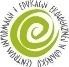 
Szanowni Państwo, nauczyciele, edukatorzy! Przygotowaliśmy dla Państwa kilka propozycji na rok szkolny 2019/2020. Dzięki zrealizowaniu przez Pomorski Zespół Parków Krajobrazowych projektu „EDUKACJA DLA PRZYRODY” otworzyliśmy dla Państwa nową salę edukacyjną. Dzięki Państwa obecności mamy nadzieję konstruktywnie z niej korzystać. Zachęcamy do kontaktu, szczególnie polecamy newsletter (dodanie swojego adresu e-mail za pośrednictwem naszej strony www.ciee-gda.pl) pozwoli to na indywidualny kontakt i sprawną dystrybucję aktualnej oferty. Szczegółowe informacje znajdą Państwo zawsze na stronie www.ciee-gda.pl, oraz na naszym profilu na Facebooku. KonkursyUdział w konkursach to nie tylko „walka o nagrody”, lecz przede wszystkim kształtowanie umiejętności poszerzania wiedzy, współpracy w grupie i dzielenia się obowiązkami. To także doskonalenie trudnej sztuki prezentacji wiedzy, osiągnięć i logicznego myślenia. Bęc jabłkiem w głowę (XIX edycja) - interdyscyplinarny konkurs dla uczniów z Gdańska, Sopotu, Gdyni, Rumii oraz Gmin Kolbudy i Pruszcz Gdański. Terminarz: wrzesień 2019 - kwiecień 2020Znani i nieznani ptasi sąsiedzi – XVI edycja konkursu plastycznego adresowanego do uczniów szkół podstawowych w Gdańsku, Sopocie i Gdyni. Uwaga! Poszerzona grupa odbiorców! Terminarz: marzec – czerwiec.Pareidolia w naturze – konkurs fotograficzny adresowany do mieszkańców województwa pomorskiego. Nadsyłanie prac konkursowych do 30 września 2019 r. Kto z karmnika ziarno wyjada – III edycja wojewódzkiego konkursu dla miłośników ptaków. Będzie realizowany w okresie dokarmiania ptaków - zimowym.Akcje i przedsięwzięciaNajważniejszym plenerowym przedsięwzięciem edukacyjnym przygotowywanym przez CIEE jest piknik Bioróżnorodność – poznaj by zachować!  W maju 2020 r. planowana jest XII edycja tej edukacyjnej akcji plenerowej. Na blisko 50 stoiskach w atrakcyjny i niekonwencjonalny sposób będzie można poszerzyć wiedzę o bioróżnorodności. Kto z karmnika ziarno wyjada? – cykliczna akcja edukacyjna łączącą propagowanie właściwych postaw związanych z dokarmianiem dzikich zwierząt z obrączkowaniem ptaków przy karmniku TPK/CIEE. Jest to przedsięwzięcie dedykowane dla całych rodzin na weekendowe przedpołudnia. Lista terminów będzie podana na stronie CIEE oraz na profilu Fb.Nauczyciele i edukatorzy mogą ponadto liczyć na: Wspieranie merytoryczne i rzeczowe edukacyjnych inicjatyw prośrodowiskowychOrganizując konkurs międzyszkolny o tematyce przyrodniczej można się do nas zwrócić z prośbą o przekazanie książek na nagrody dla laureatów. Warunkiem jest uzyskanie partnerstwa od CIEE.WarsztatyOferujemy prowadzenie (po telefonicznym/mailowym ustaleniu szczegółów) warsztatów stacjonarnych oraz terenowych. Lista warsztatów wraz z opisem znajduje się na naszej stronie w zakładce „Oferta edukacyjna”. Istnieje także możliwość skorzystania z naszej sali edukacyjnej a także makiet i innych pomocy dydaktycznych podczas lekcji prowadzonej przez Nauczyciela. Gry terenoweNa stronie CIEE znajduje się zakładka „gry terenowe”. Można tam znaleźć propozycję warsztatu/wycieczki terenowej wraz z gotowym scenariuszem do pobrania/wydrukowania i zrealizowania wraz z grupą. Najnowsza gra „Przyroda jest w mieście” powstała wspólnie z Wydziałem Biologii Uniwersytetu Gdańskiego.SzkoleniaProwadzimy szkolenia oraz warsztaty stacjonarne i terenowe dla nauczycieli i edukatorów przyrodniczych. Oferta pojawia się w aktualnościach na stronie internetowej.W pierwszym semestrze planujemy warsztat:Przyroda kreską - warsztat dla nauczycieli i edukatorów łączący walory merytoryczne z artystyczna formą przekazu. Prowadzący – doświadczony przyrodnik i rysownik Michał Skakuj, stworzy początek historii komiksowej o wybranej tematyce przyrodniczej. Zadaniem uczestników będzie samodzielne dokończenie opowieści/komiksu, pod czujnym okiem eksperta. 
Będą prowadzone zapisy. Przedsięwzięcie jest planowane na 24 października.KsięgozbiórZachęcamy do korzystania na miejscu z księgozbioru CIEE.  Lista książek jest dostępna na naszej stronie www.Spotkania czwartkoweW każdy trzeci czwartek miesiąca o godz. 16.00 odbywają się spotkania dorosłych miłośników ekologii. Zapraszani specjaliści podczas spaceru lub prelekcji poruszają istotne i aktualne zagadnienia przyrodnicze. To dobra okazja dla nauczycieli do poszerzenie wiedzy i wzbogacenia warsztatu.Działalność Centrum Informacji i Edukacji Ekologicznej w Gdańsku funkcjonującego w Pomorskim Zespole Parków Krajobrazowych jest realizowana dzięki dofinansowaniu ze środków Wojewódzkiego Funduszu Ochrony Środowiska i Gospodarki Wodnej w Gdańsku.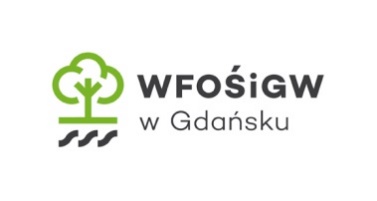 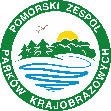 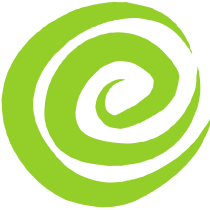 